                КАРАР                                      № 6                      ПОСТАНОВЛЕНИЕ       «25» февраль  2020 й.                                                        «25»  февраля 2020 г.       Об утверждении Порядка составления и ведения кассового плана исполнения бюджета сельского поселения 1-Иткуловский сельсовет муниципального района Баймакский район Республики Башкортостан в текущем финансовом годуВ соответствии со статьей 217.1 Бюджетного кодекса Российской Федерации, в целях совершенствования организации исполнения бюджета сельского поселения                  1-Иткуловский  сельсовет муниципального района Баймакский район Республики Башкортостан, а также учитывая Приказ Министерства финансов Республики Башкортостан от 18 марта 2019 года № 59 «О внесении изменений в приказ Министерства финансов Республики Башкортостан от 29 января 2010 года № 8 «Об утверждении Порядка составления и ведения кассового плана исполнения бюджета Республики Башкортостан в текущем финансовом году»», Администрация сельского поселения 1-Иткуловский  сельсовет муниципального района Баймакский район Республики Башкортостан ПОСТАНОВЛЯЕТ: Утвердить прилагаемый Порядок составления и ведения кассового плана исполнения бюджета сельского поселения 1-Иткуловский  сельсовет  муниципального района Баймакский район Республики Башкортостан в текущем финансовом году.Постановление администрации сельского поселения 1-Иткуловский  сельсовет  муниципального района Баймакский район Республики Башкортостан от  16 декабря 2019 года  № 87  «Об утверждении Порядка составления и ведения кассового плана исполнения бюджета сельского поселения 1-Иткуловский  сельсовет  муниципального района Баймакский район Республики Башкортостан в текущем финансовом году» считать утратившим силу.Поручить Финансовому управлению администрации муниципального района Баймакский район Республики Башкортостан  проведение ежемесячного анализа исполнения кассового плана исполнения бюджета сельского поселения 1-Иткуловский  сельсовет  муниципального района Баймакский район Республики Башкортостан главными распорядителями средств бюджета муниципального района Баймакский район Республики Башкортостан.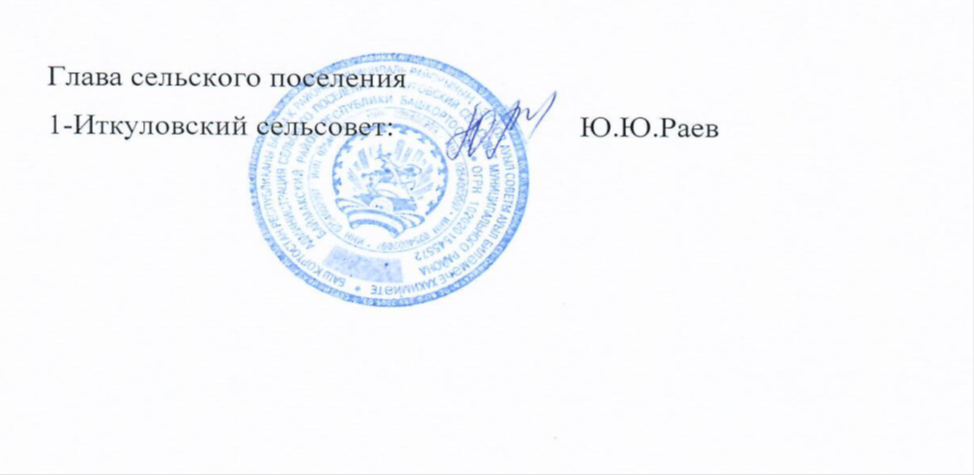 УтвержденПостановлением сельского поселения                              1-Иткуловский  сельсовет муниципального района 		Баймакский районРеспублики Башкортостанот  25.02.2020 г. № 6Порядок составления и ведения кассового плана исполнения Бюджета сельского поселения 1-Иткуловский  сельсовет муниципального района Баймакский район Республики Башкортостан в текущем финансовом году  I. Общие положения1. Настоящий Порядок составления и ведения кассового плана исполнения бюджета сельского поселения 1-Иткуловский  сельсовет муниципального района Баймакский район Республики Башкортостан в текущем финансовом году (далее - Порядок) разработан в соответствии со статьей 217.1 Бюджетного кодекса Российской Федерации и определяет правила составления и ведения кассового плана исполнения бюджета  сельского поселения 1-Иткуловский  сельсовет муниципального района Баймакский район Республики Башкортостан.2. Кассовый план исполнения бюджета сельского поселения  1-Иткуловский  сельсовет муниципального района Баймакский район Республики Башкортостан (далее - кассовый план) на очередной финансовый год составляется по форме согласно приложению    № 4 к настоящему Порядку и утверждается главой сельского поселения 1-Иткуловский  сельсовет муниципального района Баймакский район Республики Башкортостан.3. Составление и ведение кассового плана осуществляется на основании:показателей для кассового плана по кассовым поступлениям доходов бюджета сельского поселения 1-Иткуловский  сельсовет муниципального района Баймакский район Республики Башкортостан, формируемых в порядке, предусмотренном главой II настоящего Порядка;показателей для кассового плана по кассовым выплатам по расходам бюджета сельского поселения 1-Иткуловский  сельсовет муниципального района Баймакский район Республики Башкортостан, формируемых в порядке, предусмотренном главой III настоящего Порядка;показателей для кассового плана по кассовым поступлениям и кассовым выплатам по источникам финансирования дефицита бюджета сельского поселения 1-Иткуловский  сельсовет муниципального района Баймакский район Республики Башкортостан, формируемых в порядке, предусмотренном главой IV настоящего Порядка;иных необходимых показателей.4. Уточнение и представление показателей для кассового плана осуществляется в порядке, предусмотренном главами II - IV настоящего Порядка.II. Порядок составления, уточнения и представления показателей для кассового плана по кассовым поступлениям доходов бюджета сельского поселения 1-Иткуловский  сельсовет муниципального района Баймакский район Республики Башкортостан5. Показатели для кассового плана по кассовым поступлениям доходов бюджета сельского поселения 1-Иткуловский  сельсовет муниципального района Баймакский район Республики Башкортостан формируются на основании сведений о помесячном распределении поступлений доходов в бюджет сельского поселения 1-Иткуловский  сельсовет муниципального района Баймакский район Республики Башкортостан на текущий финансовый год (приложение N 1 к настоящему Порядку).6. В целях составления кассового плана не позднее пятого рабочего дня со дня принятия решения Совета сельского поселения 1-Иткуловский  сельсовет муниципального района Баймакский район Республики Башкортостан о бюджете сельского поселения 1-Иткуловский  сельсовет муниципального района Баймакский район Республики Башкортостан на очередной финансовый год и плановый период формируется и представляется помесячное распределение поступлений соответствующих доходов в бюджет сельского поселения 1-Иткуловский  сельсовет муниципального района Баймакский район Республики Башкортостан на текущий финансовый год:главными администраторами доходов сельского поселения 1-Иткуловский  сельсовет муниципального района Баймакский район Республики Башкортостан по налоговым и неналоговым доходам, по безвозмездным поступлениям в администрацию муниципального района Баймакский район Республики Башкортостан, осуществляющие функции по составлению и ведению кассового плана (далее - Финансовое управление).7. В целях ведения кассового плана главные администраторы доходов бюджета сельского поселения 1-Иткуловский  сельсовет муниципального района Баймакский район Республики Башкортостан формируют уточненные сведения о помесячном распределении администрируемых ими поступлений соответствующих доходов бюджета сельского поселения 1-Иткуловский  сельсовет муниципального района Баймакский район Республики Башкортостан на текущий финансовый год (приложение № 1 к настоящему Порядку).При уточнении сведений о помесячном распределении поступлений доходов в бюджет сельского поселения 1-Иткуловский  сельсовет муниципального района Баймакский район Республики Башкортостан на текущий финансовый год указываются фактические кассовые поступления доходов в бюджет сельского поселения 1-Иткуловский  сельсовет муниципального района Баймакский район Республики Башкортостан за отчетный период и уточняются соответствующие показатели периода, следующего за текущим месяцем.Уточненные сведения о помесячном распределении поступлений соответствующих доходов в бюджет сельского поселения 1-Иткуловский  сельсовет муниципального района Баймакский район Республики Башкортостан на текущий финансовый год представляются:главными администраторами доходов бюджета сельского поселения  1-Иткуловский  сельсовет муниципального района Баймакский район Республики Башкортостан по налоговым и неналоговым доходам,  по безвозмездным поступлениям в Финансовое управление в электронном виде - ежемесячно, не позднее пятого рабочего дня текущего месяца.III. Порядок составления, уточнения и представления показателей для кассового плана по кассовым выплатам по расходам бюджета сельского поселения 1-Иткуловский  сельсовет муниципального района Баймакский район Республики Башкортостан8. Показатели для кассового плана по кассовым выплатам по расходам бюджета сельского поселения 1-Иткуловский  сельсовет муниципального района Баймакский район Республики Башкортостан формируются на основании:сводной бюджетной росписи бюджета сельского поселения                                  1-Иткуловский  сельсовет муниципального района Баймакский район Республики Башкортостан;прогнозов кассовых выплат по расходам бюджета сельского поселения 1-Иткуловский  сельсовет муниципального района Баймакский район Республики Башкортостан на текущий финансовый год с помесячной детализацией (приложение № 2 к настоящему Порядку).9. В целях составления кассового плана:главные распорядители средств бюджета сельского поселения 1-Иткуловский  сельсовет муниципального района Баймакский район Республики Башкортостан (далее - главные распорядители) формируют прогноз кассовых выплат по расходам бюджета сельского поселения                  1-Иткуловский  сельсовет муниципального района Баймакский район Республики Башкортостан на текущий финансовый год с помесячной детализацией (приложение № 2 к настоящему Порядку).Прогнозы кассовых выплат по расходам бюджета сельского поселения 1-Иткуловский  сельсовет муниципального района Баймакский район Республики Башкортостан на текущий финансовый год с помесячной детализацией представляются в Финансовое управление в электронном виде не позднее пятого рабочего дня со дня принятия решения Совета  муниципального района Баймакский район Республики Башкортостан о бюджете сельского поселения 1-Иткуловский  сельсовет муниципального района Баймакский район Республики Башкортостан на очередной финансовый год и плановый период, одновременно с показателями бюджетной росписи главных распорядителей средств бюджета сельского поселения 1-Иткуловский  сельсовет муниципального района Баймакский район Республики Башкортостан и лимитов бюджетных обязательств, доводимыми до соответствующих подведомственных распорядителей (получателей) средств бюджета муниципального района Баймакский район Республики Башкортостан.10. В целях ведения кассового плана главные распорядители формируют уточненный прогноз кассовых выплат по расходам бюджета сельского поселения 1-Иткуловский  сельсовет муниципального района Баймакский район Республики Башкортостан на текущий финансовый год с помесячной детализацией (приложение N 2 к настоящему Порядку) и представляют в Финансовое управление в электронном виде.Уточнение прогнозов кассовых выплат по расходам бюджета сельского поселения                                 1-Иткуловский  сельсовет муниципального района Баймакский район Республики Башкортостан на текущий финансовый год осуществляется:в связи с внесением изменений в показатели сводной бюджетной росписи бюджета сельского поселения 1-Иткуловский  сельсовет муниципального района Баймакский район Республики Башкортостан - по мере внесения изменений в показатели сводной бюджетной росписи бюджета сельского поселения 1-Иткуловский  сельсовет муниципального района Баймакский район Республики Башкортостан;на основании информации о кассовом исполнении бюджета сельского поселения                                     1-Иткуловский  сельсовет муниципального района Баймакский район Республики Башкортостан по расходам в период с февраля по декабрь текущего финансового года - ежемесячно не позднее пятого рабочего дня текущего месяца.При уточнении прогнозов кассовых выплат по расходам бюджета сельского поселения                           1-Иткуловский  сельсовет муниципального района Баймакский район Республики Башкортостан на текущий финансовый год указываются фактические кассовые выплаты по расходам бюджета сельского поселения 1-Иткуловский  сельсовет муниципального района Баймакский район Республики Башкортостан за отчетный период и вносятся соответствующие изменения в показатели периода, следующего за отчетным месяцем.IV. Порядок составления, уточнения и представления показателей для кассового плана по кассовым поступлениям и кассовым выплатам по источникам финансирования дефицита бюджета сельского поселения 1-Иткуловский  сельсовет муниципального района Баймакский район Республики Башкортостан11. Показатели для кассового плана по кассовым поступлениям и кассовым выплатам по источникам финансирования дефицита бюджета сельского поселения 1-Иткуловский  сельсовет муниципального района Баймакский район Республики Башкортостан формируются на основании:сводной бюджетной росписи бюджета сельского поселения 1-Иткуловский  сельсовет муниципального района Баймакский район Республики Башкортостан;прогноза кассовых поступлений и кассовых выплат по источникам финансирования дефицита бюджета сельского поселения 1-Иткуловский  сельсовет муниципального района Баймакский район Республики Башкортостан на текущий финансовый год с помесячной детализацией (приложение № 3 к настоящему Порядку);12. Главные администраторы источников финансирования дефицита бюджета сельского поселения 1-Иткуловский  сельсовет муниципального района Баймакский район Республики Башкортостан не позднее пятого рабочего дня со дня принятия решения Совета  муниципального района Баймакский район Республики Башкортостан о бюджете сельского поселения 1-Иткуловский  сельсовет муниципального района Баймакский район Республики Башкортостан на очередной финансовый год и плановый период представляют в Финансовое управление прогноз кассовых поступлений и кассовых выплат по источникам финансирования дефицита бюджета сельского поселения 1-Иткуловский  сельсовет муниципального района Баймакский район Республики Башкортостан на текущий финансовый год с помесячной детализацией.Финансовое управление на основе прогнозов главных администраторов источников финансирования дефицита бюджета сельского поселения 1-Иткуловский  сельсовет муниципального района Баймакский район Республики Башкортостан формирует в электронном виде не позднее третьего рабочего дня января года, следующего за отчетным, прогноз кассовых поступлений и кассовых выплат по источникам финансирования дефицита бюджета сельского поселения                            1-Иткуловский  сельсовет муниципального района Баймакский район Республики Башкортостан на текущий финансовый год с помесячной детализацией (приложение № 3 к настоящему Порядку).13. Финансовое управление по закрепленным кодам классификации источников финансирования дефицита бюджета сельского поселения 1-Иткуловский  сельсовет муниципального района Баймакский район Республики Башкортостан для осуществления им полномочий (функций) главных администраторов (администраторов) источников финансирования дефицита бюджета сельского поселения 1-Иткуловский  сельсовет муниципального района Баймакский район Республики Башкортостан (далее – закрепленные коды) формирует в электронном виде не позднее третьего рабочего дня января года, следующего за отчетным, прогноз кассовых поступлений и кассовых выплат по источникам финансирования дефицита бюджета сельского поселения                           1-Иткуловский  сельсовет муниципального района Баймакский район Республики Башкортостан на текущий финансовый год с помесячной детализацией (приложение № 3 к Порядку).14. В целях ведения кассового плана главными администраторами источников финансирования дефицита бюджета сельского поселения 1-Иткуловский  сельсовет муниципального района Баймакский район Республики Башкортостан Финансовым управлением по закрепленным кодам формируется уточненный прогноз кассовых поступлений и кассовых выплат по источникам финансирования дефицита бюджета сельского поселения 1-Иткуловский  сельсовет муниципального района Баймакский район Республики Башкортостан на текущий финансовый год с помесячной детализацией. При уточнении указываются фактические кассовые поступления и кассовые выплаты по источникам финансирования дефицита бюджета сельского поселения 1-Иткуловский  сельсовет муниципального района Баймакский район Республики Башкортостан за отчетный период и уточняются соответствующие показатели периода, следующего за отчетным месяцем.Уточненный прогноз кассовых поступлений и кассовых выплат по источникам финансирования дефицита бюджета сельского поселения 1-Иткуловский  сельсовет муниципального района Баймакский район Республики Башкортостан на текущий финансовый год с детализацией по месяцам представляется главными администраторами источников финансирования дефицита бюджета сельского поселения 1-Иткуловский  сельсовет муниципального района Баймакский район Республики Башкортостан в период с февраля по декабрь текущего финансового года в Финансовое управление ежемесячно не позднее четвертого рабочего дня текущего месяца.Финансовое управление на основе уточненных прогнозов главных администраторов источников финансирования дефицита бюджета сельского поселения 1-Иткуловский  сельсовет муниципального района Баймакский район Республики Башкортостан формирует в электронном виде в период с февраля по декабрь текущего финансового года ежемесячно не позднее пятого рабочего дня текущего месяца, уточненный прогноз кассовых поступлений и кассовых выплат по источникам финансирования дефицита бюджета сельского поселения 1-Иткуловский  сельсовет муниципального района Баймакский район Республики Башкортостан на текущий финансовый год с помесячной детализацией (приложение № 3 к настоящему Порядку).Финансовое управление по закрепленным кодам формирует в электронном виде в период с февраля по декабрь текущего финансового года ежемесячно не позднее пятого рабочего дня текущего месяца, уточненный прогноз кассовых поступлений и кассовых выплат  по источникам финансирования дефицита бюджета сельского поселения 1-Иткуловский  сельсовет муниципального района Баймакский район Республики Башкортостан на текущий финансовый год с детализацией по месяцам (приложение № 3 к настоящему Порядку).V. Порядок свода, составления и ведения кассового плана исполнения бюджета сельского поселения 1-Иткуловский  сельсовет муниципального района Баймакский район Республики Башкортостан15. В целях составления и ведения кассового плана на текущий финансовый год с помесячной детализацией Финансовое управление вносит остаток на едином счете бюджета сельского поселения 1-Иткуловский  сельсовет муниципального района Баймакский район Республики Башкортостан на начало финансового года в приложении № 4 к настоящему Порядку.16. Кассовый план на текущий финансовый год с помесячной детализацией составляется Финансовым управлением (приложение № 4 к настоящему Порядку) не позднее пятнадцатого рабочего дня со дня принятия решения Совета Администрации сельского поселения 1-Иткуловский  сельсовет  муниципального района Баймакский район Республики Башкортостан о бюджете муниципального района Баймакский район Республики Башкортостан на очередной финансовый год и плановый период.Показатели кассового плана, представляемые главными распорядителями, главными администраторами доходов бюджета, главными администраторами источников финансирования дефицита бюджета сельского поселения 1-Иткуловский  сельсовет муниципального района Баймакский район Республики Башкортостан, подлежат согласованию с Финансовым управлением.При необходимости показатели кассового плана могут дополняться иными необходимыми показателями, не влияющими на общую структуру показателей кассового плана.17. Финансовое управление в период с февраля по декабрь текущего финансового года ежемесячно не позднее десятого рабочего дня текущего месяца вносит уточнения в кассовый план на текущий финансовый год с помесячной детализацией на основании уточненных прогнозов, полученных от главных распорядителей, главных администраторов доходов бюджета сельского поселения 1-Иткуловский  сельсовет муниципального района Баймакский район Республики Башкортостан в соответствии с требованиями настоящего Порядка.БашҠортостан республикаһЫБаймаҠ  районы муниципальРайоныны  1- ЭТҠОЛ ауылСоветы ауыл билӘмӘҺе ХАкИМИӘТЕРЕСПУБЛИКА БАШКОРТОСТАНАДМИНИСТРАЦИЯ сельского поселения 1-й ИТКУЛОВСКИЙ  сельсовет муниципального района Баймакский районБашҠортостан республикаһЫБаймаҠ  районы муниципальРайоныны  1- ЭТҠОЛ ауылСоветы ауыл билӘмӘҺе ХАкИМИӘТЕ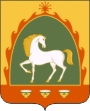 РЕСПУБЛИКА БАШКОРТОСТАНАДМИНИСТРАЦИЯ сельского поселения 1-й ИТКУЛОВСКИЙ  сельсовет муниципального района Баймакский район453673, Баймаҡ районы, 1-Этҡол ауылы, Ленин урамы, 85 тел. 8(34751) 4-24-68, 4-24-30факс 8(34751) 4-24-30453673, Баймаҡ районы, 1-Этҡол ауылы, Ленин урамы, 85 тел. 8(34751) 4-24-68, 4-24-30факс 8(34751) 4-24-30453673, Баймакский район, с.1-е Иткулово, ул. Ленина, 85 тел. 8(34751) 4-24-68, 4-24-30факс 8(34751) 4-24-30453673, Баймакский район, с.1-е Иткулово, ул. Ленина, 85 тел. 8(34751) 4-24-68, 4-24-30факс 8(34751) 4-24-30